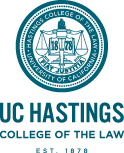 Non Mandatory Walk ThroughFor REQUEST FOR QUOTATION #90-0006Library Collection Shiftat200 McAllister StreetNon Mandatory Walk Through: Tuesday December 10, 2019, 11am at 200 McAllister Street.Please check in at the front desk at 200 McAllister Street and you will be escorted up to the library for the walk through. RSVP to: purchasing@uchastings.edu